Slovenský zväz športového rybolovuSlovenský rybársky zväz – Rada, ŽilinaSRZ MsO Nová Baňa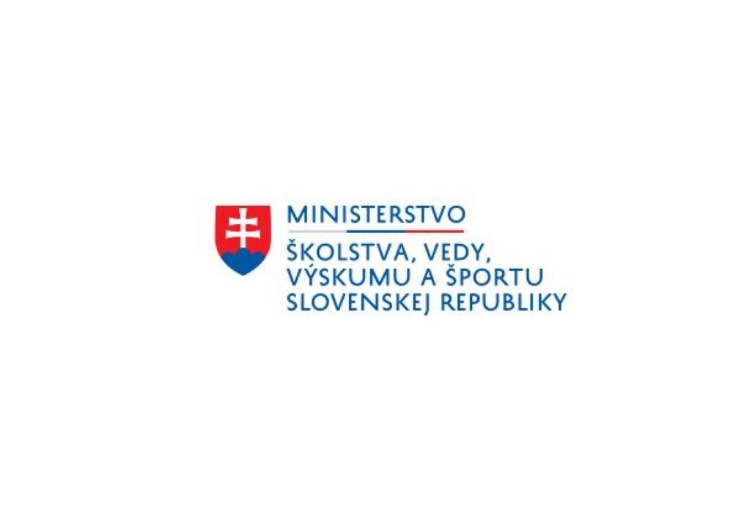 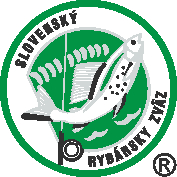 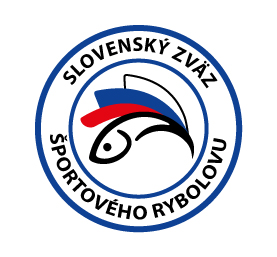 PropozícieLRU – MuchaDivízia A21.8.2021 - 22.8.2021Nová Baňa – rieka: HRONPodľa plánu športovej činnosti  pre rok 2021 SZŠR   v spolupráci so SRZ Rada Žilina a MO    SRZ Nová Baňa  usporiada jesenné preteky v LRU –mucha – Divízia A.Účastníci súťaže:Termín konania: 21.8. - 22.8.2021Miesto konania:  rieka Hron č.4 revír 3 – 1050 -1 - 1Organizačný štáb:Riaditeľ preteku		Jozef ĎurčekGarant rady			Peter Smetana Hlavný rozhodca		Ing. Peter MagdolenSektoroví rozhodca  		Leo AvdičBodovacia komisia		Ing. Peter Magdolen, Pavol LiptákTechnický vedúci		Henrich PohronskýZdravotné zabezpečenie	zabezpečí MO SRZ Nová Baňa, resp.tel.číslo 112Športový rybársky pretek je usporiadaný podľa zákona 216/2018 Z.z. § 20 a vykonávacej vyhlášky 381/2018 § 15.Každý pretekár je povinný dodržiavať hygienické predpisy podľa aktuálneho nariadenia Úradu verejného zdravotníctva SR, ktoré budú zverejnené  pred pretekmi.Umiestnenie  štábu pretekov:Hostinec Ivan Lachký Hronský Beňadik Hlavná 351  966 53Technické a organizačné pokyny:Preteká sa podľa súťažných pravidiel SZŠR pre LRU – Mucha  a aktuálnych modifikácií pre rok 2021.Boduje každá bodovaná ryba o minimálnej dĺžke 20 cm.Pretekárska trať: Náhradná trať: Nie je určená. Pri nevhodných poveternostných podmienkach sa preteky odkladajú.Časový harmonogram preteku:Sobota 21.08.2021		06,00 - 06,30  	Prezentácia06,30 – 07,30  Otvorenie pretekov, žrebovanie 1. pretekov07,30 – 08,30 	Presun pretekárov na stanovištia08,30 – 09,00 	Príprava pretekárov09,00 – 12,00 	1. preteky12,00 -  13,00  Obed – prestávka13,00 -  13,30  Žrebovanie 2. pretekov13,30 -  14,30  Presun pretekárov na stanovištia14,30 -  15,00  Príprava pretekárov15,00 -  18,00  2. pretekyNedeľa 22.08.2021		07,00 – 07,30  Prezentácia a žrebovanie 3. pretekov07,30 – 08,30  Presun pretekárov na stanovištia08,30 – 09,00  Príprava pretekárov09,00 – 12,00  3. preteky12,00 – 13,00  Obed – prestávka13,00 -  13,30  Žrebovanie 4. pretekov13,30 – 14,30  Presun pretekárov na stanovištia14,30 – 15,00  Príprava pretekárov15,00 – 18,00  4.preteky18,30  Vyhlásenie výsledkov Divízie A za rok 2021Záverečného ceremoniálu sa musia zúčastniť všetci súťažiaci!Záverečné ustanovenia:Všetci pretekári musia mať platné preukazy člena SRZ a registračné preukazy SZŠR.Všetci pretekári štartujú na vlastné nebezpečie,Preteká sa za každého počasia. V prípade búrky bude pretek prerušený a bude sa postupovať podľa platných súťažných pravidiel .tréning na vytýčenej trati je možný do 13.08.2021 vrátane, po tomto termíne vykonávanie lovu pretekármi je zakázané pod sankciou diskvalifikácie.Každý pretekár preteká na vlastnú zodpovednosť a rizikoUbytovanie je individuálne- napr. Penzión Tajch Nová Baňa 0905 153 160, Penzión No 1 Nová Baňa 0905 640 356, Hotel Hron Nová Baňa 0911 663 885, Banský dvor Nová Baňa 0910 196 612Informácie o preteku, kontakt:Podrobnosti o preteku poskytne Jozef Ďurček 0903 844 809 Henrich Pohronský 0903 555 506 Ivan Lachký 0915 660 888 Pre zabezpečenie raňajok a obedov je potrebné aby každý vedúci družstva nahlásil raňajky a obedy do 19. 08. 2021 na t.č. 0915660 888 Ivan Lachký . Podávané budú v  priestoroch štábu Hostinec Ivan Lachký, Hlavná 351, 966 53 Hronský Beňadik.Raňajky 2 eur , Obed 8eur  Na zabezpečenie týchto pretekov bol použitý príspevok uznanému športu z Ministerstva školstva, vedy výskumu a športu Slovenskej republiky.Propozície kontroloval predseda ŠO LRU - mucha.Príloha: mapa s vyznačenými pretekárskymi úsekmi a štábom pretekov:PETROV ZDAR !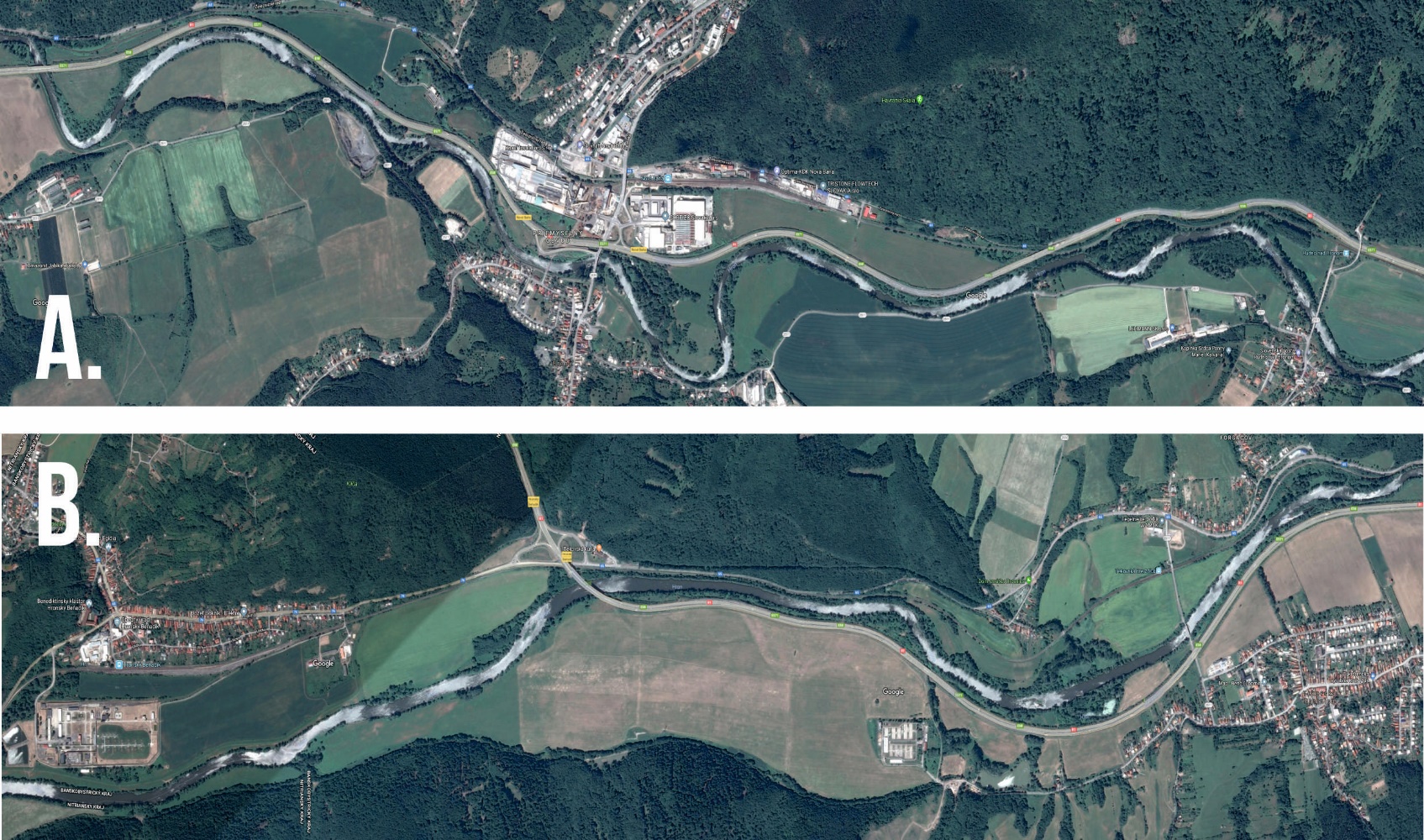 MsO SRZ  Banská Bystrica B603440MsO SRZ  Humenné A513840MO  SRZ  Kysucké Nové Mesto Kysuca 558220MsO SRZ  Martin5314180MO  SRZ  Nová Baňa663340MsO SRZ  Piešťany 509040MO  SRZ  Púchov B653400MO  SRZ  Stará Turá B389640MsO SRZ  Trnava A614740MO SRZ Trstená B574800Trať je postavená na rieke Hron č.4 revír 3 – 1050 -1 - 1  v smere toku nad obcou Tekovská Breznica po cestný most pri Tekovskej Kúrii sektor A. V smere toku od mosta pri Tekovskej Kúrii po obec Psiare sektor B. Šírka rieky v mieste pretekárskej trate 30 – 100 metrov s hĺbkou vody do 2 m. Dno je kamenisté na niektorých miestach piesok a bahno. Brehy sú zarastené vegetáciou, prístup k vode zabezpečený.Výskyt rýb: pstruh dúhový, hlavátka, všetky druhy jalcov, ostatné sprievodné druhy rýb